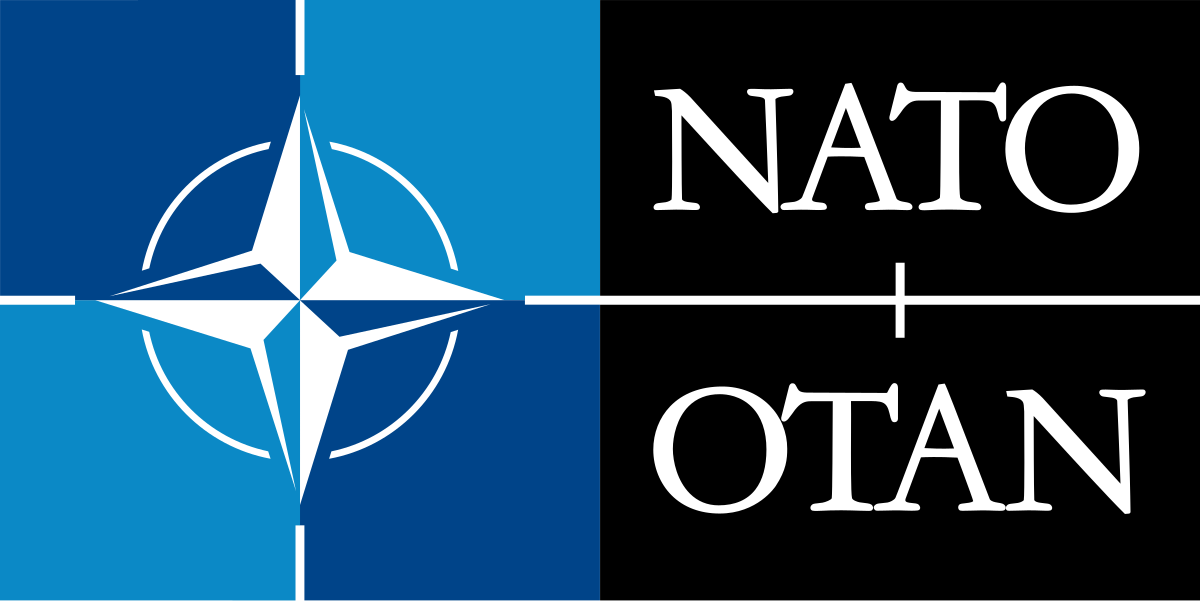 NATO Secretary General -Laura HerreraClassified Distribution:                                                                                                       Chief of Staff          Secretary of DefenseDNI                           National Security AdvisorWHO		     Member StatesRegion-Wide Bulletin 17 April 2020 16:12 EEST Subject: Reports from intelligence officers state that there is need for supplies and aid to multiple regions in response to the COVID- 19 outbreak. In addition, some Eastern European countries such as Serbia and Hungary have felt that they are not receiving the aid they need from the EU to fight COVID-19. Therefore, they have tightened bonds with Russia and China. Serbian president Aleksandar Vucic reportedly said, “Only China can help us.”. Action: It is recommended that the United States as well as the member states of NATO provide at least 1.8% of their overall GDP to NATO so that the organization can provide sufficient support to its members and elsewhere needed. Est Cost: $2,500,000,000 billion